Mr. Suresh R. Norman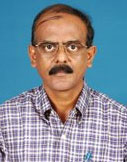 Associate Professor. Suresh R. Norman M.Tech.                                 Fellow IEI, IEEE Member,IETE Member, Life Member ISTE Email: sureshrnorman@ssn.edu.inWebsites:http://sureshnorman.com/sureshnorman.htmhttp://suresh-norman.angelfire.comMr. Suresh Robert Norman, Associate Professor in the Department of Electronics and Communication has 25 years of Academic teaching experience, and 8 years of Industry experience in the field of Electronics Design & Development, Applications engineering ,Sales & Marketing & Service.He received his B.Tech. degree in Electronics and Communication Engineering in the first class from IIT-BHU, and M.Tech. in Electronics Design and Technology from the Indian Institute of Science, Bangalore. He started his academic career at Karunya Institute of Technology in 1992 as Lecturer and is now Associate Professor at SSN, where he has been working since 2005.He received the Best Teacher award at SSN CE in September 2010.He also received the Best Teacher award at VEC in 1999.He has taught several subjects including Digital electronics, Analog electronics, Electronic Devices,Electronics Circuits, Television Engineering, Telegraphy and Telephony, Computer Communication,Display Engineering,Fibre-optic Sensors, Embedded Systems, Computer Architecture and Parallel Processing,Advanced Microprocessors & Microcontrollers ,Bio-medical Instrumentation, Measurements and Instrumentation, Instrumentation Devices and Systems, Electro-medical Instrumentation, Micro-processors applications, Principles of Management, Professional Ethics and Total Quality Management, Environment management etc. Publications He has 22 International / National Conference publications  and 5 Journal publications with SSN B.E. and M.E. students and has guided totally about seventy projects.Book Publications(1)  ISBN 978-3-659-75619-1ENHANCEMENT OF ENDOSCOPIC IMAGE USING TV-IMAGE DECOMPOSITIONB. Jamlee Ludes, M.E. AE., Department of ECE SSN College of Engineering Chennai Suresh R. Norman, Assoc. Prof. Department of ECE SSN College of Engineering Chennai, India   (2) ISBN 978-3-659-75216-2Analysis of Electrooculography signal for the Interface and Control of AppliancesArthi S V ,M.E.AE., Department of ECE SSN College of Engineering ChennaiSuresh R. Norman , Assoc. Prof. Department of ECE SSN College of Engineering Chennai, India  (3) ISBN 978-3-659-76465-3FALL DETECTION SYSTEM FOR ELDERLY PERSONS USING GSM NETWORK S. Manigandan , M.E. AE.,Department of ECE SSN College of Engineering ChennaiSuresh R. Norman, Assoc. Prof. Department of ECE SSN College of Engineering Chennai, India List of Journal publications.N. S. Aishwarya Lakshmi, Suresh R. Norman, (2014, December),” Head Movement Based Feeder System for the Physically Challenged Using PSoC” , Int. Journal of Multidisciplinary and Scientific Emerging Research,[Online].3(2),pp.998-1002,Available:http://www.ijmser.com/head-movement-based-feeder-system-for-the-physically-challenged-using-psoc/,Google scholar indexedArthiS.V.,SureshR.Norman ,( 2015, Feb),” Analysis of  Electrooculography signals for the Interface and Control of Appliances”,Int.Journal of Multidisciplinary and Current Research,3,pp1687-90, Print and Online Available (http://ijmcr.com)   B. JamleeLudes  and Suresh R. Norman, (Feb. 2015) ,”Enhancing the  Images from Endoscopic Camera Using TV-Image Decomposition”, International Journal of Advances in Engineering ,1(2),  ISSN (Print)        : 2394-9260 and ISSN (Online) : 2394-9279Manigandan S., Suresh R.Norman,(Feb. 2015), "FALL DETECTION SYSTEM FOR ELDERLY      PERSON MONITORING USING GSM  NETWORK ",International Journal of Advances in Engineering , 1 (2), ISSN (Print) : 2394-9260 and ISSN (Online):2394-9279  (5)   S.Sundaravadivelu,Suresh.R.Norman, (July 2015, )“Study of Physical,Mental,Intellectual and                     Spiritual  Health of a  Human being Living in a Dwelling place constructed according to Vastu principle”, Innovative  Journal of  Innovative Research in Computer and Communication Engineering., 3(7),  DOI:10.15680/ijircce2015.0307038